Welcome, Lysterfield Primary SchoolManagement>International Education >Sister School Partnerships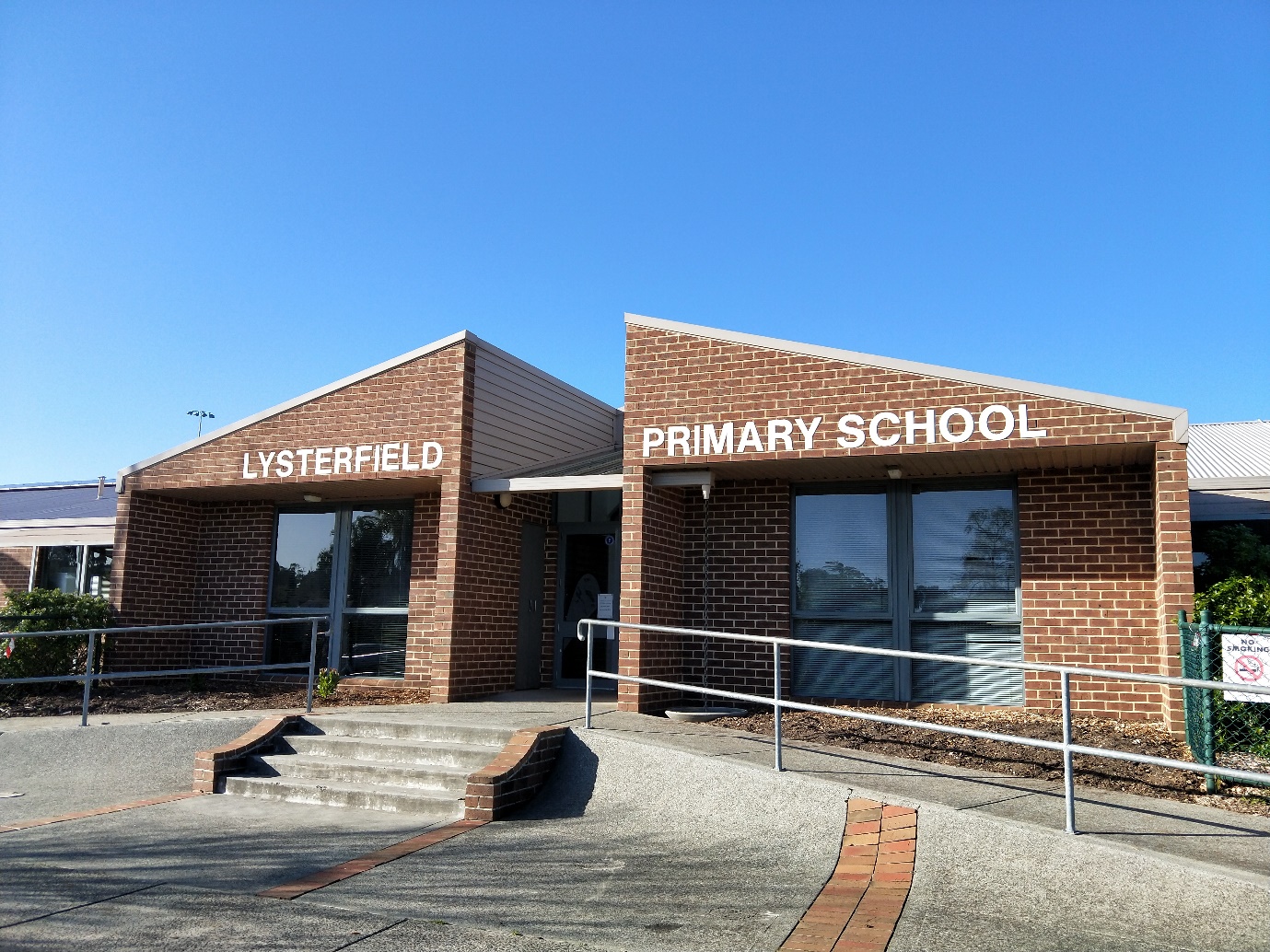  Bellfield Drive ,  Lysterfield ,  Melbourne 3156 ,  Victoria ,  Australia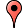 w:  http://www.lysterps.vic.edu.au|ph:  61   3   97527953Key Contacts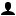 Mr Kendra Parker
PrincipalE: parker.kendra.h@edumail.vic.gov.au
P: 61   3   97527953Mr Likai Lin
Chinese TeacherE: lin.likai.l@edumail.vic.gov.au
P: 61 3 97527953About my SchoolPrimary language used in school:EnglishForeign languages taught in school:Chinese, MandarinSchool type:Primary (Years Prep-6) ,    GovernmentIs mixed or single-sex:MixedNumber of students:501-1000Specialisation:Foreign Languages; Music; Arts; SportSpecial needs support:Yes, some of our students have special needsCollaboration OptionsProject Preference:Sister School Partnership (school to school partnership)Partnership Country:ChinaPartnership Outcome:Our school started the Mandarin program in 2017 and it has been progressively introduced to Foundation to Year 6 students. We are very interested in finding and establishing a long-term partnership with a primary school in China. We are aiming to increase our students' perspectives of the world and also enhance their language learning through this partnership. Taking our students to China and inviting Chinese students to come and visit would also be our future goals.Preferred Partnership Activities:Class to class email; School blog; Student visits; Teacher visits; Video communicationPreferred contact method:EmailProfile Active / InactiveActiveTerms and ConditionsSchools ConnectI have read and agreed to the Terms and Conditions